.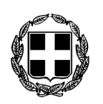 ΕΛΛΗΝΙΚΗ ΔΗΜΟΚΡΑΤΙΑ                                                                                                                               ΝΟΜΟΣ ΔΩΔΕΚΑΝΗΣΟΥ						                          		Κως, 11-08-2014ΔΗΜΟΣ  ΚΩ		               				     ΠΡΟΣ:ΔΗΜΟΤΙΚΟ  ΣΥΜΒΟΥΛΙΟ   									ΣΥΝΕΔΡΙΑΣΗ 13η                           Κοιν.: κ.κ.  Συμβούλους Δημοτικών Κοινοτήτων.  ΠΡΟΣΚΛΗΣΗ ΣΑΣ ΠΡΟΣΚΑΛΟΥΜΕ ΣΕ ΚΑΤΕΠΕΙΓΟΥΣΑ ΣΥΝΕΔΡΙΑΣΗ ΤΟΥ ΔΗΜΟΤΙΚΟΥ ΣΥΜΒΟΥΛΙΟΥ ΚΩ, ΣΤΗΝ ΑΙΘΟΥΣΑ ΣΥΝΕΔΡΙΑΣΕΩΝ ΤΟΥ, ΣΤΙΣ 12 ΑΥΓΟΥΣΤΟΥ 2014, ΗΜΕΡΑ ΤΡΙΤΗ & ΩΡΑ 12:30, ΟΠΩΣ ΠΡΟΒΛΕΠΕΤΑΙ ΣΤΙΣ ΔΙΑΤΑΞΕΙΣ ΤΟΥ ΑΡΘΡ. 67 ΠΑΡ. 5 ΤΟΥ Ν. 3852/2010 (ΦΕΚ Α΄87/ 07-06-2010), ΜΕ ΤΑ ΠΑΡΑΚΑΤΩ ΘΕΜΑΤΑ ΣΤΗΝ ΗΜΕΡΗΣΙΑ ΔΙΑΤΑΞΗ, ΠΟΥ ΕΧΟΥΝ ΩΣ ΕΞΗΣ:                Έγκριση σύναψη Προγραμματικής Σύμβασης μεταξύ του Δήμου Κω και του Υπουργείου Ναυτιλίας & Αιγαίου για τη συνδιοργάνωση των 27ων Αιγαιοπελαγίτικων αγώνων.Λήψη απόφασης για την παροχή κινήτρων από τον Δήμο Κω σε επικουρικούς γιατρούς και γιατρούς υπηρεσίας υπαίθρου προκειμένου να εργαστούν στον νησί μας.Λήψη απόφασης για αποχαρακτηρισμό αγροτικού δρόμου.Έκφραση γνώμης για αποδοχή παραχώρησης γηπέδου από την εταιρεία «ΔΑΙΔΑΛΟΣ Α.Ε.» στον Δήμο Κω για την επέκταση υφιστάμενης τουριστικής εγκατάστασης ξενοδοχείου, που έχει ανεγερθεί επί της μερίδας με κτηματολογικά στοιχεία 523 Γαιών Καρδάμαινας Δήμου Κω.Επιχορήγηση πολιτιστικών και αθλητικών συλλόγων.Αποδοχή ποσού 71.800 € για την κάλυψη δράσεων πυροπροστασίας.Έγκριση και προέγκριση μετάβασης αιρετών, για εκτός έδρας υπηρεσία.                                                                                                                            Ο ΠΡΟΕΔΡΟΣ ΤΟΥ Δ.Σ.                                                                                                                           ΒΑΣΙΛΕΙΟΣ ΔΡΟΣΟΣΣημείωση : Η συνεδρίαση του Δημοτικού Συμβουλίου κρίνεται κατεπείγουσα, διότι το 1ο θέμα της ημερήσιας διάταξης αφορά στην συνδιοργάνωση των Αιγαιοπελαγίτικων Αγώνων μεταξύ του Δήμου Κω & του ΥΠ.Ν.&ΑΙΓ., που θα διεξαχθούν 27 και 28 Σεπτεμβρίου και απαιτείται για το σκοπό αυτό η λήψη της σχετικής απόφασης για την κάλυψη οργανωτικών και λειτουργικών αναγκών της εκδήλωσης, όπως αναλυτικά αναγράφονται στο σχετικό κείμενο της εν λόγω Π.Σ. Το 2ο θέμα αφορά στο νευραλγικό τομέα της υγείας και κρίνεται αναγκαία η λήψη της σχετικής απόφασης. Τα  θέματα 3 και 4 αφορούν στη χορήγηση αδειών, απαραίτητων για την εύρυθμη λειτουργία ξενοδοχειακών μονάδων, το 5ο θέμα αφορά εκδηλώσεις που θα πραγματοποιηθούν εντός Αυγούστου, στα πλαίσια των Ιπποκρατείων, το 6ο θέμα αφορά  στην αποδοχή που ποσού για την πυροπροστασία και χρήζει ιδιαίτερης σπουδαιότητας για την προστασία του νησιού από πυρκαγιές ενόψει της θερινής περιόδου. Το 7ο θέμα της Η.Δ., αφορά  στην έγκριση και προέγκριση μετάβασης αιρετών, όπως προβλέπεται στις διατάξεις του Ν. 2685/1999 «περί μετάβασης μετακινουμένων εντός & εκτός Επικρατείας».